                                www.venkateswara.org.uk  Email: temple@venkateswara.org.uk   Phone: 0121 544 2256   Fax: 0121 544 2257Dear Applicant,Please complete the form below in CLEAR BLOCK LETTERS, and return it in a sealed envelope addressed to Matrimonial Services c/o Shri Venkateswara (Balaji) Temple Office. Please note that you do NOT have to enclosed a pre-paid envelop, all the information will be exchanged via e-mail (temple@venkateswara.org.uk).N.B: You can now publish your photographs on our website together with your profile. If you are interested please send a soft copy to our email address together with the application form.Registration FormPersonal DetailsContact DetailsMarital StatusMother tongue Any other languages[] Caste no bar Select 'caste no bar' if you would like to receive alliances from castes different to yoursEducationEmploymentI / We Understand and Agree that:1. Shri Venkateswara (Balaji) Temple or its Management will under no circumstances be held responsible or liable in any way, shape or form, morally or legally for the bonafide of either parties concerned.2. All parties involved, enter the service of their own free will, and so must take FULL responsibility.3. All parties must understand that the Temple or its Trust / Trustees cannot be liable for any form of legal action.4. Both Parents and the Applicant to provide the information and abide by the conditions laid by The Temple.5. I take the responsibility to remove my name from the list once I am engaged or married.I declare that all the above particulars are correct to the best of my knowledge.Full Name: …………………………….Signature: ………………………………                                                                                      Date: …………………………………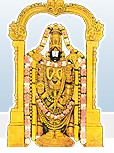 TitleFirst NameMiddle NameLast NameContact number E-mailAddressDate of BirthDate of BirthDate of BirthGenderGenderGenderDateMonthYearMaleFemaleTransgenderHeightCategoryUnmarriedWidow/WidowerDivorcedSeparatedTickReligionCasteSub-casteGothraCitizenshipCurrent LocationVisa Status (if applicable)QualificationSpecializationOtherPresent occupationFuture occupationHobbiesLooking for